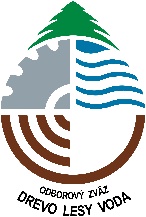 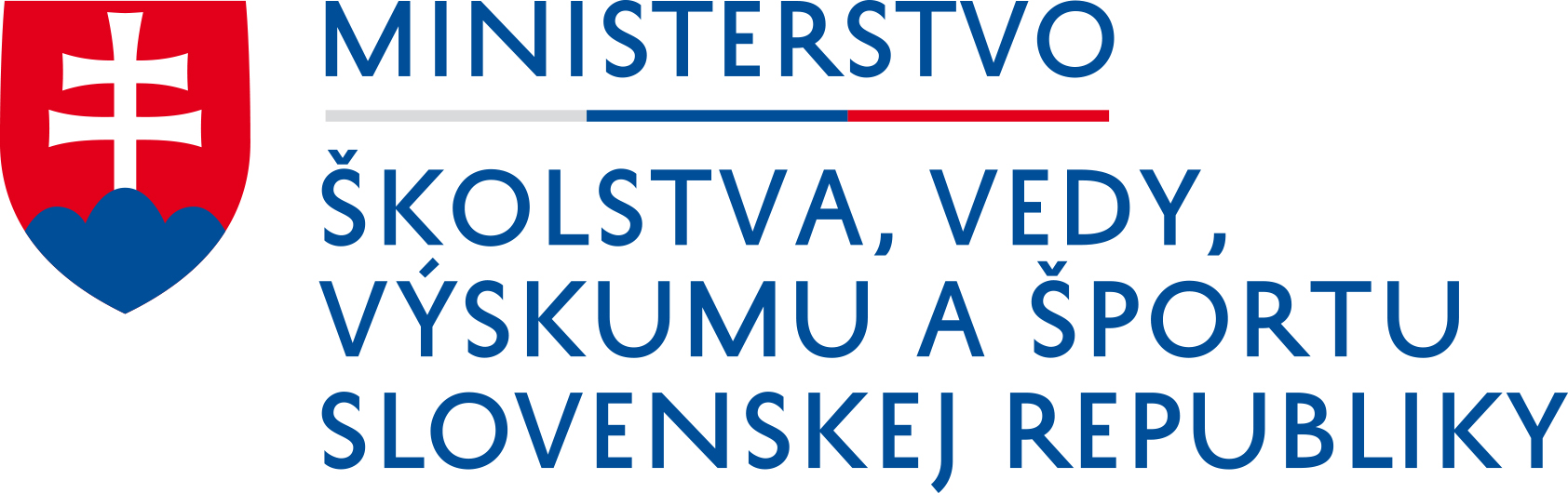 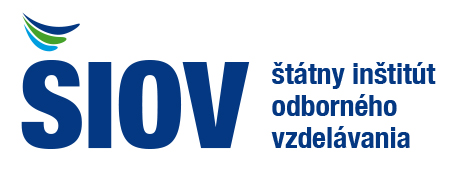 Informácia k organizácii 4. ročníka celoslovenskej súťaže stredných odborných škôl v oblasti bezpečnosti a ochrany zdravia pri práci s názvom „ Bezpečné dni  v práci“šk. rok 2020/ 2021Vzhľadom na aktuálnu situáciu v tomto školskom roku a rozhodnutia Predsedníctva Odborového zväzu DREVO, LESY, VODA  sa pôvodný termín realizácie súťaže  18. júna 2021 presúva  na tretí kvartál 2021. Miesto konania zostáva nezmenené – Stredná lesnícka škola v Prešove.            Ing. Mária KováčováOdborový zväz DREVO, LESY, VODA